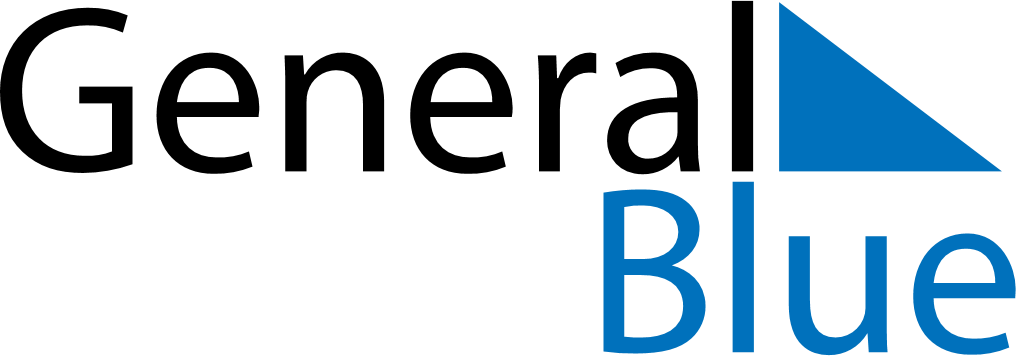 August 2021August 2021August 2021August 2021CanadaCanadaCanadaSundayMondayTuesdayWednesdayThursdayFridayFridaySaturday12345667Civic Holiday8910111213131415161718192020212223242526272728293031